Garderie Tartine et ChocolatFormulaire d’inscription 2023-2024Date :  	Nom(s) de famille de l’enfant :  	Prénom(s) de l’enfant :  	Genre :  	Date de naissance :  	__________________________________________________________________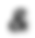 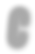 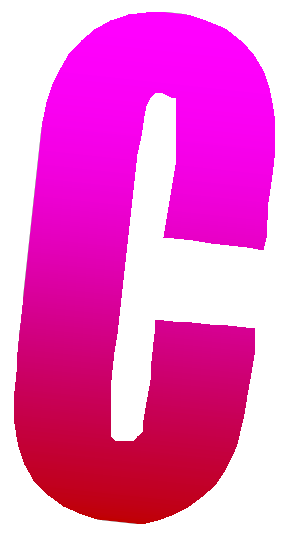 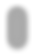 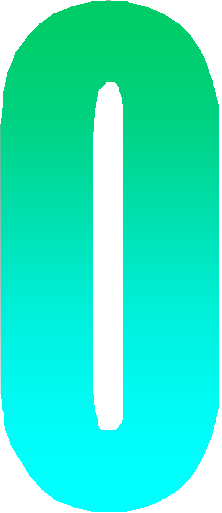 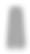 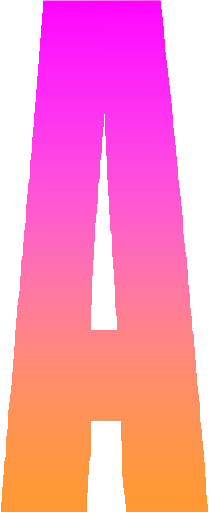 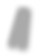 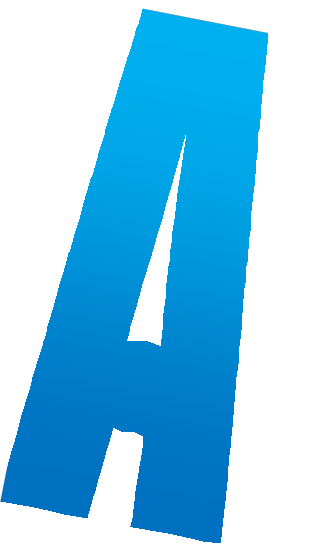 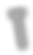 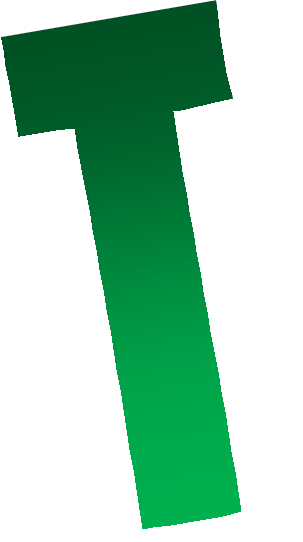 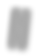 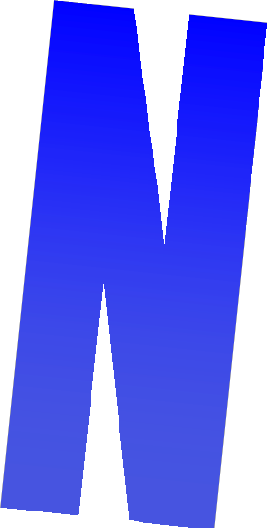 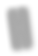 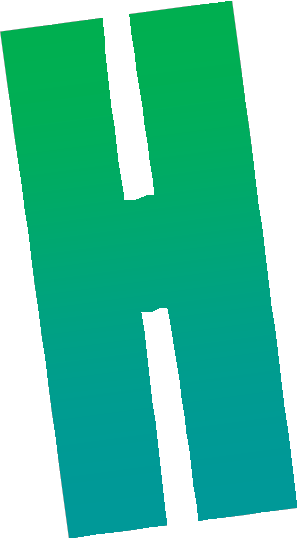 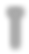 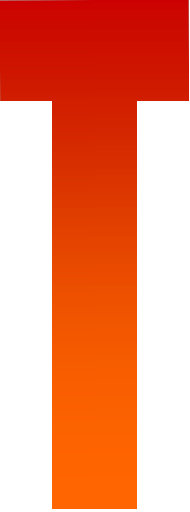 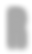 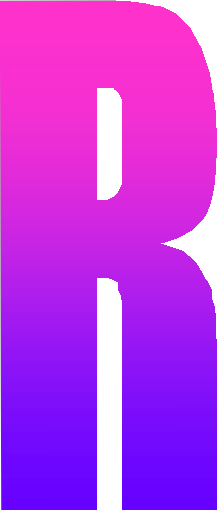 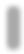 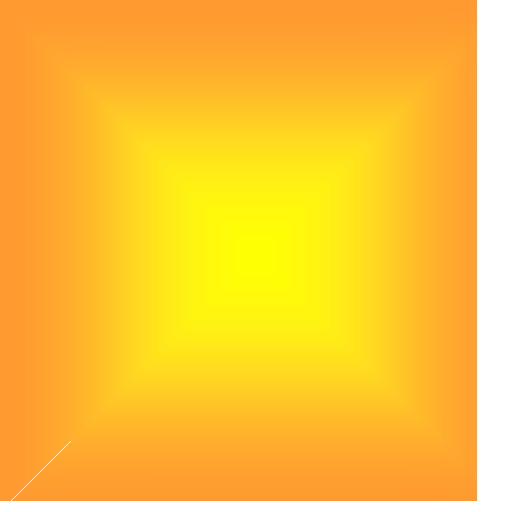 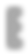 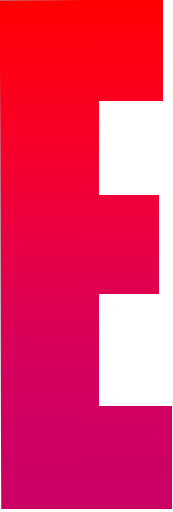 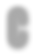 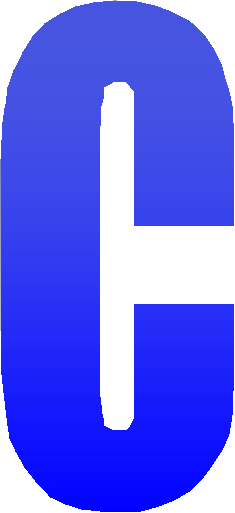 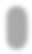 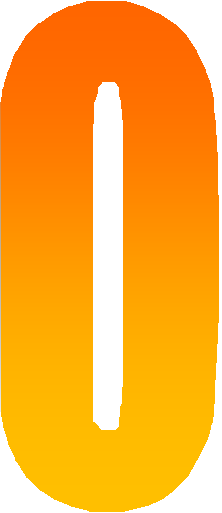 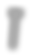 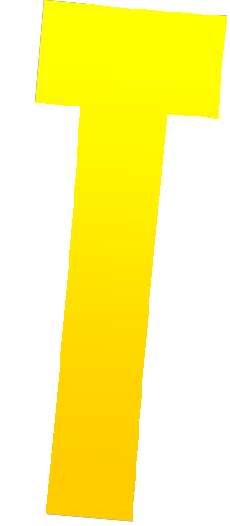 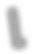 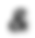 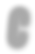 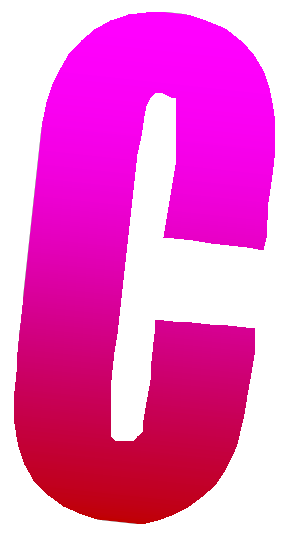 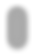 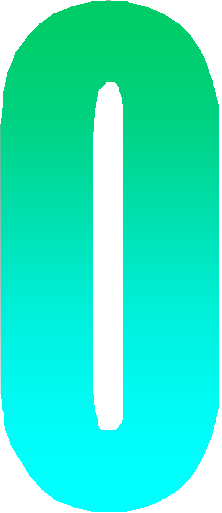 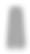 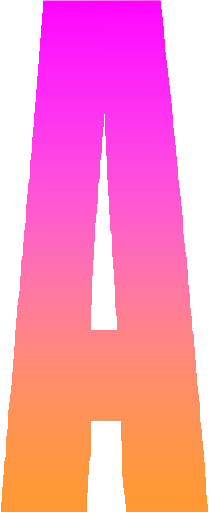 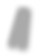 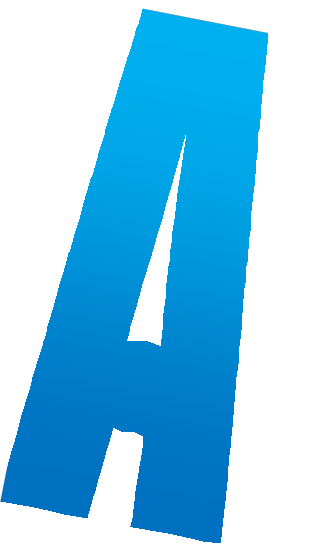 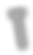 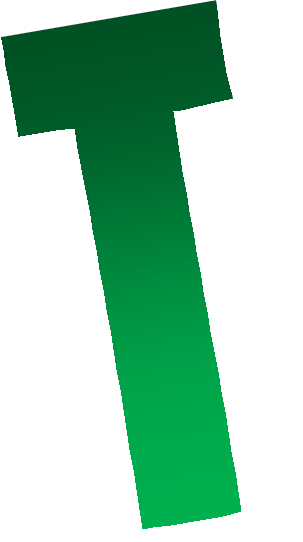 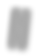 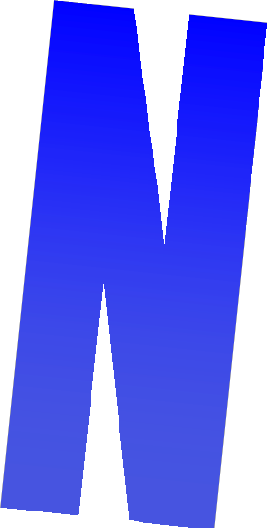 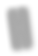 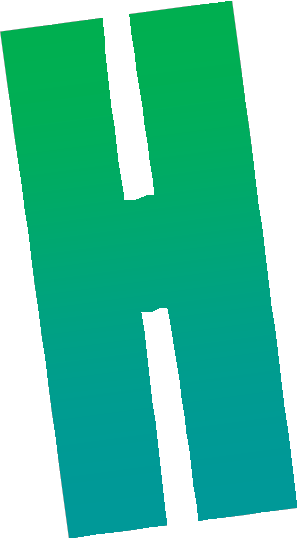 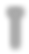 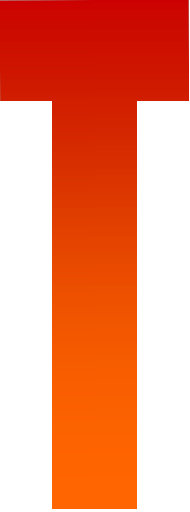 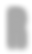 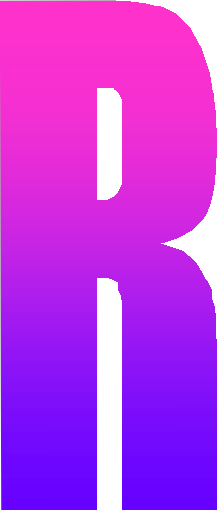 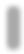 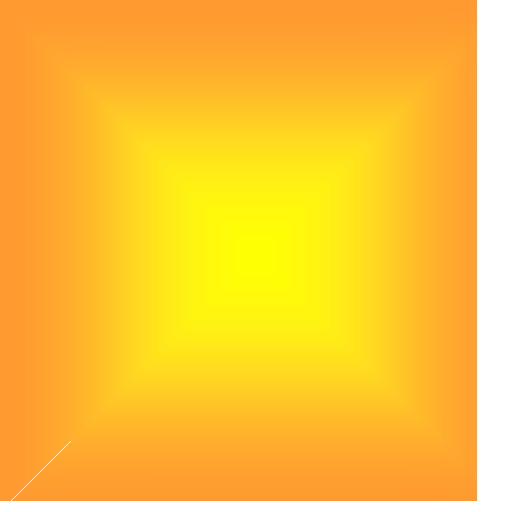 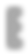 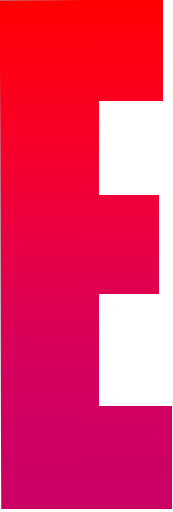 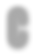 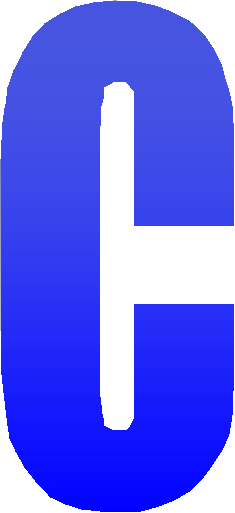 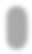 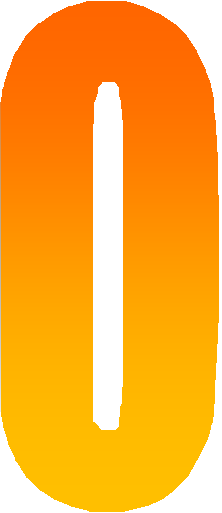 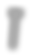 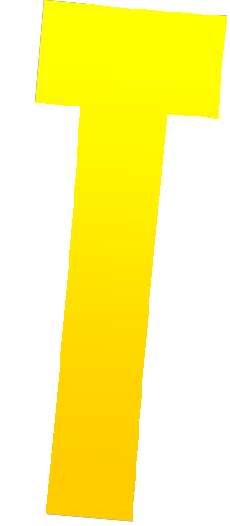 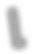 jour                     mois                         annéeLieu de naissance :  	ville                                              province ou paysÂge au 31 décembre 2023 :  Enfants de 3 ans (au 31 déc. 2023)    Enfants de 4 ans (au 31 déc. 2023) Si une place s’ouvre pendant l’été, j’aimerais que mon enfant commence:  en juillet    ou        en août   Je désire que mon enfant ne commence qu’en septembre 5 journées/semaine, le montant est de 555 $ / mois (Montant reflétant l’aide du gouvernement, car sans celui-ci nos frais habituels sont de 1100 $/ mois) Les chèques poste datés doivent être remis pour la période du contrat avant le début du service.Un dépôt de 550$ sera requis lorsque nous communiquerons avec vous pour confirmer votre place. Cette somme sera remise à la famille à la fin du contrat sauf exceptions discutées ici et dans le Guide aux familles.Si vous acceptez une place mais ne pouvez débuter le service à la date offerte, Tartine et Chocolat exigera qu’un paiement de $550 soit fait pour le mois en question afin de réserver votre place.Veuillez remettre le formulaire avant le 31 janvier 2023. Nous communiquerons avec les familles dès le mois de février en respectant l’ordre des priorités décrit dans la politique d’inscription.IMPORTANT : Veuillez noter que nous inscrivons les enfants par ordre de réception du présent formulaire et que la garderie Tartine et Chocolat ne compte que 16 places. L’ordre des priorités est décrit dans la politique d’inscription.Pour de plus amples renseignements, veuillez communiquer avec  Karine Grand Maison, Directrice, Garderie Tartine et Chocolat778-955-6440 ou tartine.chocolat.bc@gmail.comRenseignements supplémentairesPrénom et nom de famille de la mère (ou tuteur) :  	 Adresse :  	 Téléphone (maison) :                                                                          (travail) :  	Cellulaire :                                                                      Courriel :  	Prénom et nom de famille du père:  	 Adresse (si différente) :  	 Téléphone (maison) :                                                                          (travail) :  	Cellulaire :                                                                      Courriel :  	Langue maternelle de la mère (ou tuteur):                             Langue maternelle du père :  	Langue de communication avec votre enfant :  	Votre enfant comprend-il le français?            		  Oui       Un peu       Non   Votre enfant parle-t-il le français?                             	  Oui      Un peu       Non   Votre enfant est-il admissible au programme francophone*?    Oui   Non        (si oui cocher la case qui s’applique)* Admissibilité au programme francophoneL’article 23 de la Charte canadienne des droits et libertés garantit aux citoyennes et citoyens canadiens ou immigrantes et immigrants reçus établis en Colombie-Britannique le droit de faire instruire leurs enfants dans un programme d’éducation francophone :  si leur première langue apprise et encore comprise est le français; ou si elles ou ils ont reçu leur instruction primaire en français au Canada; ou   si elles ou ils ont un enfant qui a reçu son instruction au niveau primaire ou secondaire en français au   Canada; ou. si elles ou ils ont un enfant qui a déjà commencé son instruction en français au Canada.Expliquez brièvement les raisons qui vous motivent à inscrire votre enfant à la garderie T&C : Avez-vous l’intention d’inscrire votre enfant à l’école Anne-Hébert?  	Oui        Non     ** J’autorise la garderie Tartine et Chocolat à partager les informations fournies ci-haut afin que l’école Anne-Hébert puisse me contacter lors de la période d’inscription à la maternelle.     Oui        Non     Un membre de votre famille fréquente-t-il l’école Anne-Hébert? 	Oui        Non     Est-ce que vous êtes un employé de l’école Anne-Hébert?	Oui        Non     Où avez-vous entendu parler de la garderie T&C ?  	Avez-vous des enfants plus jeunes qui pourraient fréquenter la garderie T&C dans les prochaines années? Oui        Non     Si oui, nom(s) et date(s) de naissance :  	AdministrationDate du premier contact avec la garderie T&C:   Paiement reçu le :  Par :